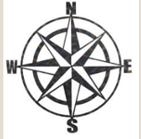 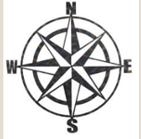 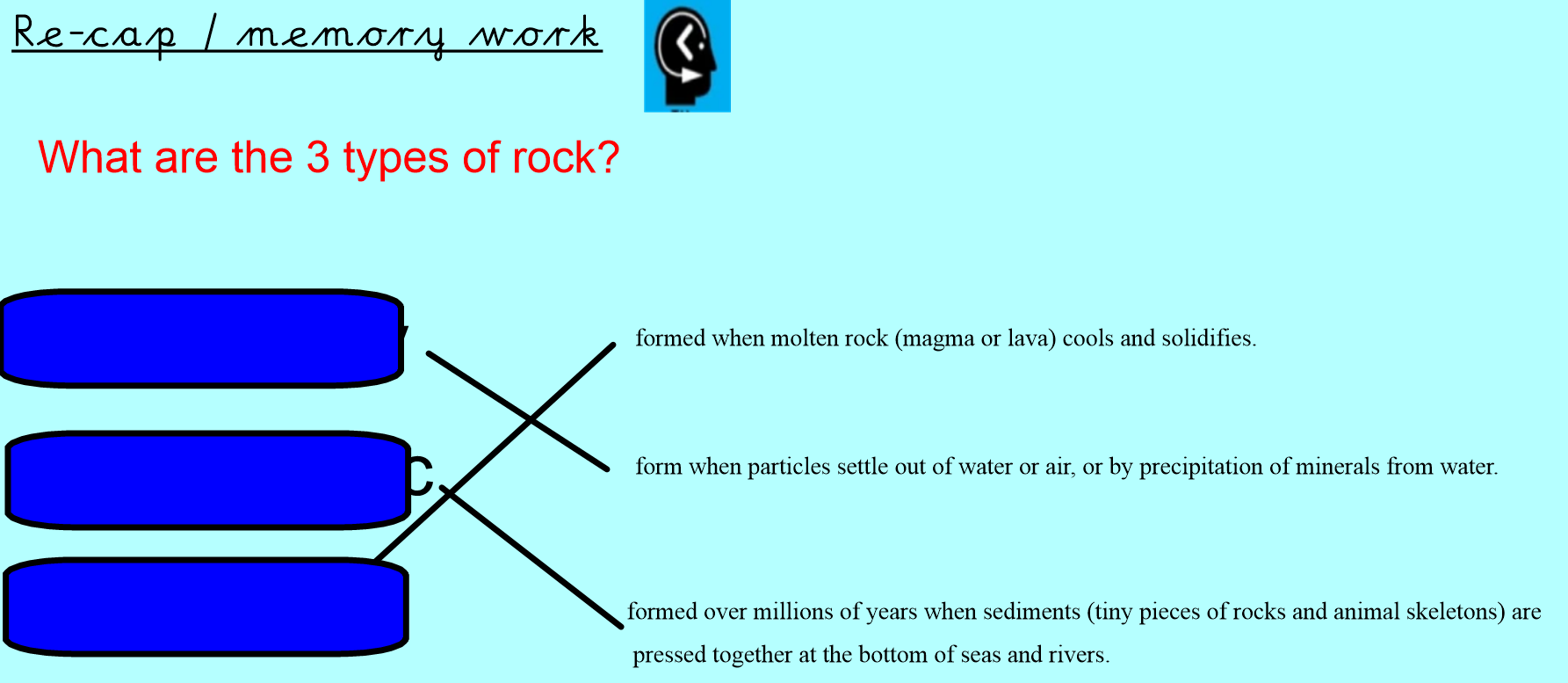 Mount Vesuvius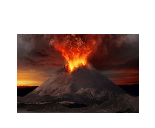 